Потешки для мытья рук и умывания малышей.  К сожалению опасный вирус продолжает гулять по планете. Только тщательная гигиена рук позволит снизить риск заражения. Сложнее всего с детьми, которые часто забывают мыть руки, регулярно что-то тащат в рот! Поэтому очень важно следить за чистотой наших ручек. В этом нам помогут  потешки для мытья рук. Веселые потешки превратят мытье рук с малышом в удовольствие и станет увлекательным занятием. Потешки  для малышей всегда создадут атмосферу радости и счастья для детей!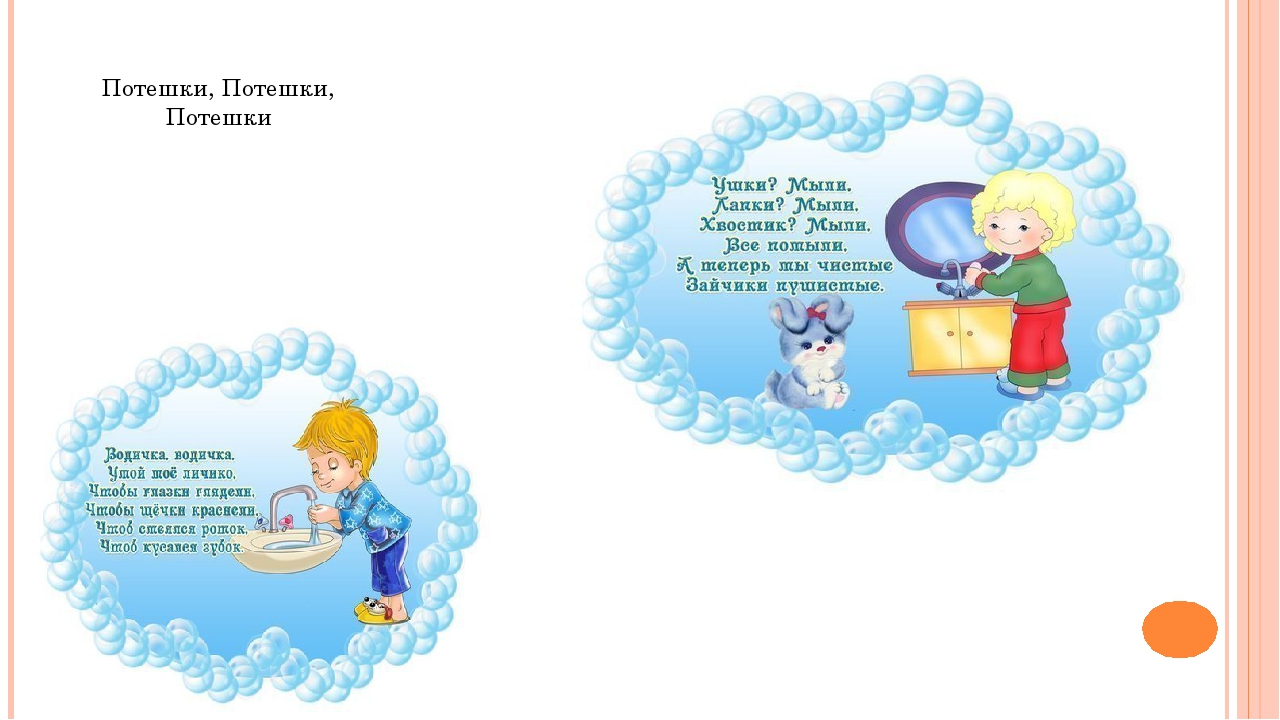 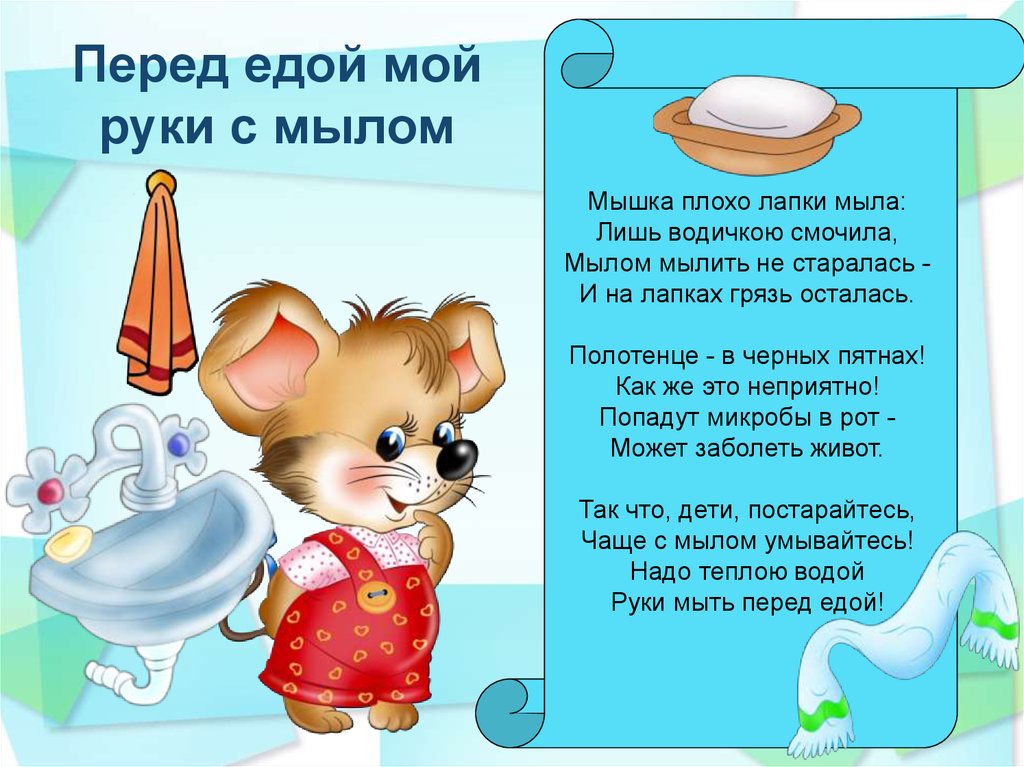 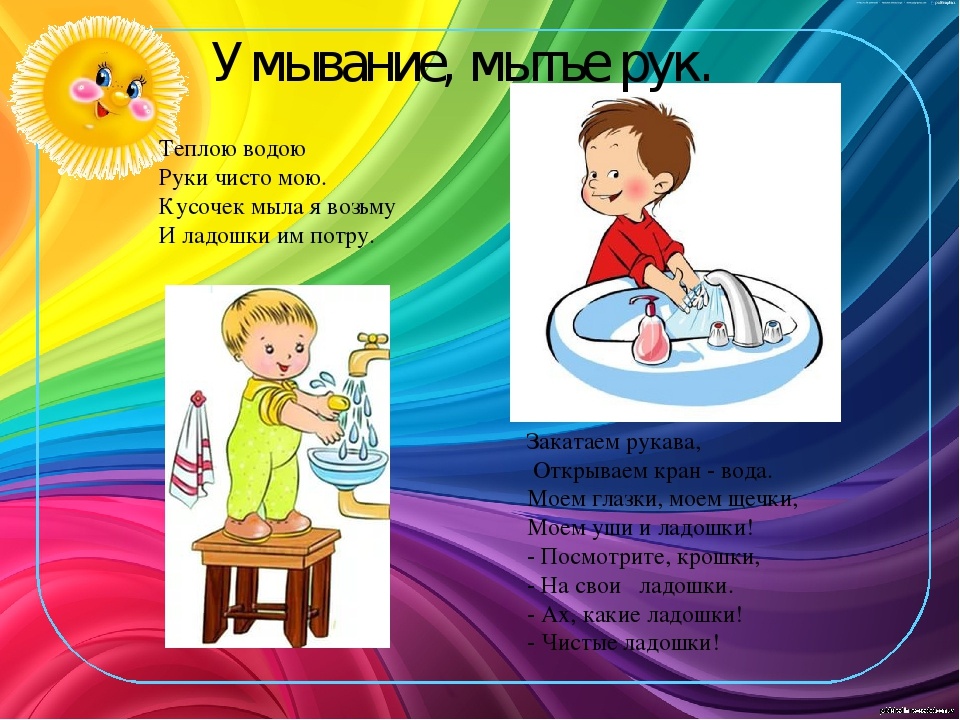 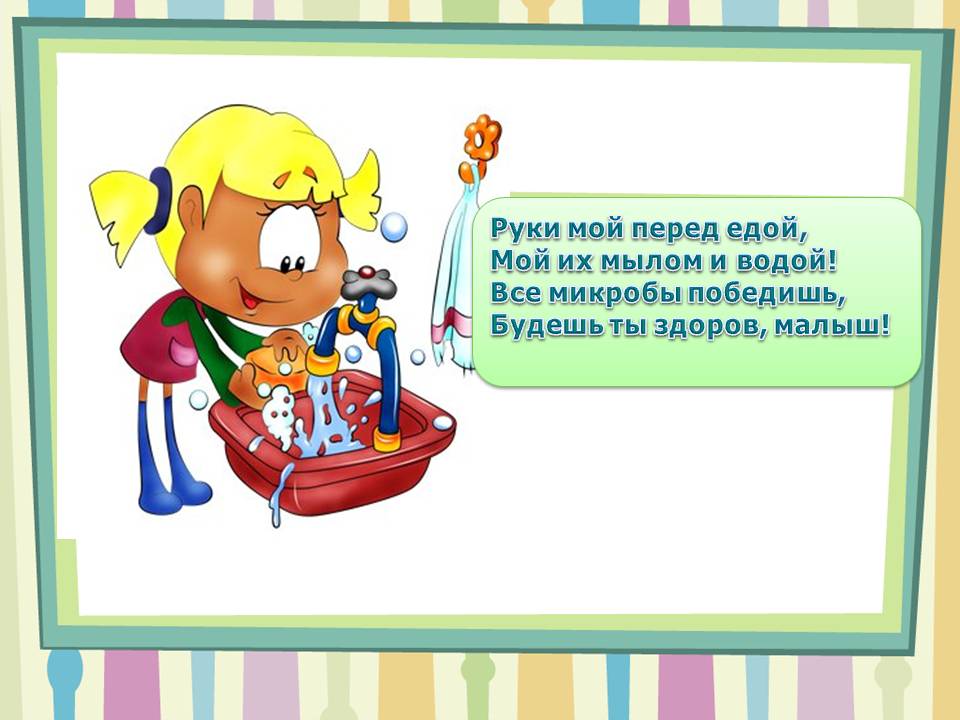 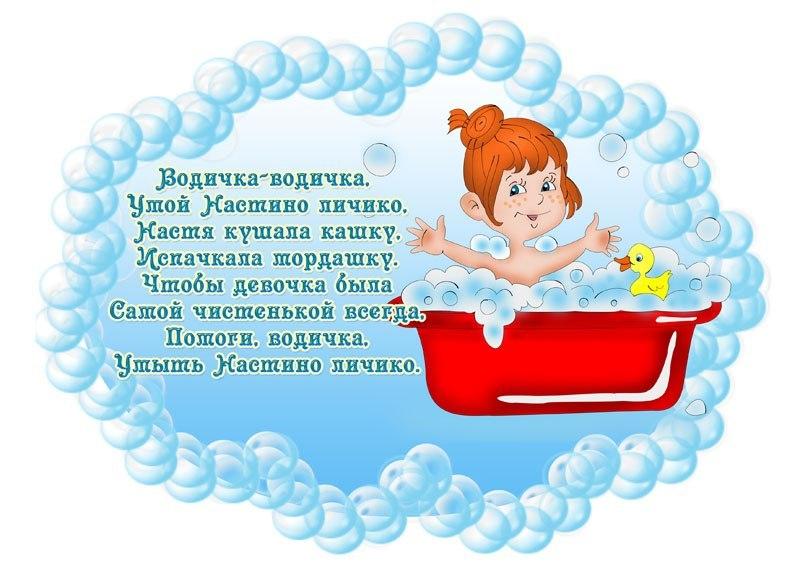 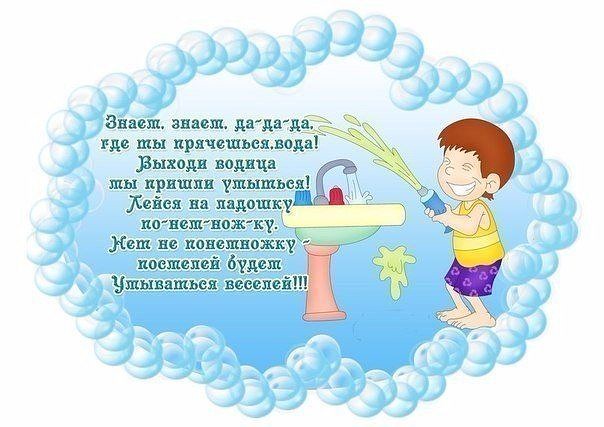 